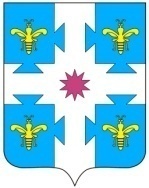 О внесении изменений в распределение субвенций  бюджетам поселений   на осуществление государственных полномочий Чувашской  Республики по организации проведения на территории поселений мероприятий при осуществлении деятельности  по обращению с животными без владельцев, на 2022 годВ соответствии с Бюджетным кодексом Российской Федерации, Законом Чувашской  Республики "О внесении изменений в Закон Чувашской  Республики "О республиканском бюджете Чувашской  Республики на 2022 год и на плановый период 2023 и 2024 годов"  от 28 октября   2022 г. № 85  администрация     Козловского     района   Чувашской   Республики  п о с т а н о в л я е т:          1. Утвердить изменения, которые вносятся  в распределение субвенций  бюджетам поселений   на осуществление государственных полномочий Чувашской  Республики по организации проведения на территории поселений мероприятий при осуществлении деятельности  по обращению с животными без владельцев, на 2022 год, утвержденное решением Собрания депутатов Козловского района Чувашской  Республики "О районном бюджете Козловского района Чувашской Республики на 2022 год и на плановый период 2023 и 2024 годов" (приложение 14 (таблица 3)  согласно  приложению  к настоящему  постановлению.         2. Финансовому отделу администрации  Козловского района Чувашской  Республики  внести изменения в сводную бюджетную роспись районного бюджета Козловского района Чувашской  Республики на 2022 год.          3. Настоящее постановление вступает в силу после его официального опубликования.Глава  администрации Козловского районаЧувашской  Республики							А. Н. Людков    Утверждено постановлением  администрации Козловского районаЧувашской Республики от  «09»  ноября  2022 г.  № 599 ___ ___ ___ИЗМЕНЕНИЯ,которые вносятся  в  распределение субвенций  бюджетам поселений   на осуществление государственных полномочий Чувашской  Республики по организации проведения на территории поселений мероприятий при осуществлении деятельности  по обращению с животными без владельцев, на 2022 год, утвержденное решением Собрания депутатов Козловского района Чувашской  Республики "О районном бюджете Козловского района Чувашской Республики на 2022 год и на плановый период 2023 и 2024 годов" (приложение 14 (таблица 3)  (рублей)№ п/пНаименования поселенийСумма, всего1.Козловское  городское400200,00ИТОГО400200,00